* Умовні позначки: В-виконує, У- бере участь, П - погоджує, З - затверджує.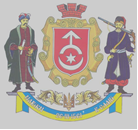 ВИКОНАВЧИЙ КОМІТЕТ СТАРОКОСТЯНТИНІВСЬКОЇ МІСЬКОЇ РАДИВИКОНАВЧИЙ КОМІТЕТ СТАРОКОСТЯНТИНІВСЬКОЇ МІСЬКОЇ РАДИВИКОНАВЧИЙ КОМІТЕТ СТАРОКОСТЯНТИНІВСЬКОЇ МІСЬКОЇ РАДИВИКОНАВЧИЙ КОМІТЕТ СТАРОКОСТЯНТИНІВСЬКОЇ МІСЬКОЇ РАДИВИКОНАВЧИЙ КОМІТЕТ СТАРОКОСТЯНТИНІВСЬКОЇ МІСЬКОЇ РАДИВИКОНАВЧИЙ КОМІТЕТ СТАРОКОСТЯНТИНІВСЬКОЇ МІСЬКОЇ РАДИТехнологічна картка адміністративної послуги           « Про продовження функціонування  ПС, ДБСТ у зв’язку       з її переміщенням з однієї територіальної одиниці до іншої»Технологічна картка адміністративної послуги           « Про продовження функціонування  ПС, ДБСТ у зв’язку       з її переміщенням з однієї територіальної одиниці до іншої»Технологічна картка адміністративної послуги           « Про продовження функціонування  ПС, ДБСТ у зв’язку       з її переміщенням з однієї територіальної одиниці до іншої»Технологічна картка адміністративної послуги           « Про продовження функціонування  ПС, ДБСТ у зв’язку       з її переміщенням з однієї територіальної одиниці до іншої»Технологічна картка адміністративної послуги           « Про продовження функціонування  ПС, ДБСТ у зв’язку       з її переміщенням з однієї територіальної одиниці до іншої»Технологічна картка адміністративної послуги           « Про продовження функціонування  ПС, ДБСТ у зв’язку       з її переміщенням з однієї територіальної одиниці до іншої»Розробник:Розробник:Розробник:Розробник:Затверджую:Затверджую:Затверджую:Затверджую:Начальник служби у справах дітейвиконавчого комітету Старокостянтинівської                    міської радим.п._____________ Сергій ЧЕРНОВСЬКИЙНачальник служби у справах дітейвиконавчого комітету Старокостянтинівської                    міської радим.п._____________ Сергій ЧЕРНОВСЬКИЙНачальник служби у справах дітейвиконавчого комітету Старокостянтинівської                    міської радим.п._____________ Сергій ЧЕРНОВСЬКИЙНачальник служби у справах дітейвиконавчого комітету Старокостянтинівської                    міської радим.п._____________ Сергій ЧЕРНОВСЬКИЙМіський голова_____________      Микола МЕЛЬНИЧУКМіський голова_____________      Микола МЕЛЬНИЧУКМіський голова_____________      Микола МЕЛЬНИЧУКМіський голова_____________      Микола МЕЛЬНИЧУКРозроблено:  24 січня 2024 рокуРозроблено:  24 січня 2024 рокуРозроблено:  24 січня 2024 рокуРозроблено:  24 січня 2024 року №п/пЕтапи опрацювання звернення про надання адміністративної послугиЕтапи опрацювання звернення про надання адміністративної послугиВідповідальна посадова особа Відповідальна посадова особа Дія *(В, У, П, З)Структурні підрозділи, відповідальні  за етапи (дію, рішення)Строки виконання етапів(дії, рішення)1Прийом і перевірка повноти пакету документів, реєстрація заяви, повідомлення замовника про орієнтовний термін виконанняПрийом і перевірка повноти пакету документів, реєстрація заяви, повідомлення замовника про орієнтовний термін виконанняПосадова особа центру надання адміністративних послуг виконавчого комітету міської радиПосадова особа центру надання адміністративних послуг виконавчого комітету міської радиВЦентр надання адміністративних послуг виконавчого комітету міської радиПротягом 1 дня2Передача документів до служби у справах дітей виконавчого комітету міської радиПередача документів до служби у справах дітей виконавчого комітету міської радиПосадова особа центру надання адміністративних послуг виконавчого комітету міської радиПосадова особа центру надання адміністративних послуг виконавчого комітету міської радиВЦентр надання адміністративних послуг виконавчого комітету міської радиПротягом 1 дня3Проведення обстеження умов проживання за результатами якого складається актПроведення обстеження умов проживання за результатами якого складається актСлужба у справах дітей виконавчого комітету міської радиСлужба у справах дітей виконавчого комітету міської радиВСлужба у справах дітей виконавчого комітету міської ради4розгляд питання на засіданні комісії з питань захисту прав дитинирозгляд питання на засіданні комісії з питань захисту прав дитиниСлужба у справах дітей виконавчого комітету міської радиСлужба у справах дітей виконавчого комітету міської радиВСлужба у справах дітей виконавчого комітету міської ради5рішення виконавчого комітету   про продовження функціонування ПС, ДБСТ у    зв’язку  з її переміщенням з однієї територіальної    одиниці до іншоїрішення виконавчого комітету   про продовження функціонування ПС, ДБСТ у    зв’язку  з її переміщенням з однієї територіальної    одиниці до іншоїСлужба у справах дітей виконавчого комітету міської радиСлужба у справах дітей виконавчого комітету міської радиВСлужба у справах дітей виконавчого комітету міської ради6Передача рішення виконавчого комітету до центру надання адміністративних послуг виконавчого комітету міської радиПередача рішення виконавчого комітету до центру надання адміністративних послуг виконавчого комітету міської радиПосадова особа  служби у справах дітей виконавчого комітету міської ради Посадова особа  служби у справах дітей виконавчого комітету міської ради ВСлужба у справах дітей виконавчого комітету міської радиПротягом 1 дня7Повідомлення заявника про результати розгляду його звернення та надання інформації про спосіб отримання відповідіПовідомлення заявника про результати розгляду його звернення та надання інформації про спосіб отримання відповідіПосадова особа центру надання адміністративних послуг виконавчого комітету міської радиПосадова особа центру надання адміністративних послуг виконавчого комітету міської радиВЦентр надання адміністративних послуг виконавчого комітету міської радиПротягом 1 дняЗагальна кількість днів надання послуги -Загальна кількість днів надання послуги -Загальна кількість днів надання послуги -Загальна кількість днів надання послуги -Загальна кількість днів надання послуги -Загальна кількість днів надання послуги -Загальна кількість днів надання послуги -30Загальна кількість днів (передбачена законодавством) -Загальна кількість днів (передбачена законодавством) -Загальна кількість днів (передбачена законодавством) -Загальна кількість днів (передбачена законодавством) -Загальна кількість днів (передбачена законодавством) -Загальна кількість днів (передбачена законодавством) -Загальна кількість днів (передбачена законодавством) -30